					     Borang BP/JKM/Kew 08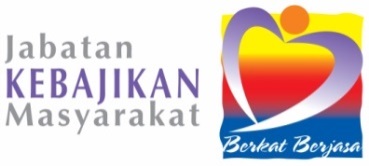 JABATAN KEBAJIKAN MASYARAKAT MALAYSIABORANG PERMOHONAN WARAN PERJALANAN UDARA RASMI (WPUA)BAHAGIAN I – BUTIR-BUTIR PERMOHONANButir-butir pemohon:Nama 	:________________________         _______            No. Kad Pengenalan:___________Bahagian/ Unit:_________________                   Jawatan/Gred:__       ____________________Emel 	:_________________ _____________    No. Telefon : ____________                        __Tujuan Perjalanan	:						                   		       	Butir-butir Perjalanan:Tambang Pergi/Balik	(RM):Tiket:                           Cukai:                        Jumlah:             	5.	Dokumen-dokumen berikut disertakan bersama:-Saya dengan ini mengesahkan bahawa maklumat yang dinyatakan di atas adalah benar.Saya juga memahami dan mematuhi peraturan-peraturan yang ditetapkan dalam 1Pekeliling Perbendaharaan, WP2.5/2013 - Kemudahan Perjalanan Udara RasmiSaya akan membuat pengesahan menaiki kapal terbang pada dokumen WPUA 1 hari selepas hari penerbanganSaya bertanggungjawab sekiranya berlaku kejadian No Show Passenger disebabkan urusan peribadiTandatangan dan Cop Pemohon:	______ ___    Tarikh : _________	BAHAGIAN II – KELULUSAN KETUA JABATAN/ BAHAGIAN / UNIT                            Permohonan Perjalanan ini diluluskan / tidak diluluskan ( Tandatangan & Cop) 	         Tarikh :__________  PerjalananDariKe (Destinasi)Nombor PenerbanganKelasTarikhMasaBertolak BalikSurat Arahan Bertugas/ Surat Jemputan/ Borang Bertugas Rasmi yang diakui sahBorang Lampiran A - Kelulusan Ketua Setiausaha (KSU) bagi perjalanan keluar negaraQuotation/ Itinerary dari Agensi Pelancongan (Travel Agent)